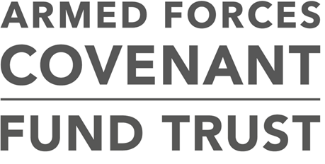 INVITATION TO TENDERPROCUREMENT OF EVALUATION SERVICES FOR THE TACKLING SERIOUS STRESS IN VETERANS, THEIR CARERS AND FAMILIES PROGRAMMEOJEU reference: 2018/S 139-318060OPEN PROCEDURE CONTENTSHeading	PagePART 1: BACKGROUND AND REQUIREMENTS				1PART 2: SELECTION QUESTIONNAIRE 					9Section 1 – Background to Selection Questionnaire 				9Section 2 – Selection Questions 						15PART 3: ITT RESPONSE REQUIREMENTS 					30Section 1 – Evaluation: Weightings and Approach 				30Section 2 – Technical Criteria - Response Requirements and Evaluation		33Section 3A – Commercial Criteria - Response Requirements and Evaluation	35Section 3B – Commercial Response Document 					36Section 4 – Certificate of Tender		 					37PART 4: CONTRACT TERMS AND CONDITIONS				38PART 5: DEFINITIONS 								40part 1 - BACKGROUND AND REQUIREMENTS introduction and overviewThe Armed Forces Covenant Fund Trustee Limited acting as trustee of the Armed Forces Covenant Fund (“the Trust”) is conducting this Procurement for evaluation services for the Serious Stress in Veterans, Carers and Families programme. Further detail is provided in this ITT and Schedule 1 (Services Specification) of this ITT. The Procurement is being carried out under the open procedure, subject to the Public Contracts Regulations 2015 (the "Regulations"). The issue of this ITT follows publication of a contract notice in the Official Journal of the European Union on 20 July 2018 (reference number: 2018/S 139-318060.) Bidders must complete Part 2 (Selection Questionnaire) and Part 3 (ITT Response Requirements). This ITT comprises of the following Parts and Sections:Part 1 (Background and Requirements);Part 2 (Selection Questionnaire) which comprises:  Section 1 - Background to Selection Questionnaire Section 2 – Selection Questions – this comprises:Sub - section 1: Potential Supplier Information; Sub - section 2: Exclusion Grounds; Sub - section 3: Selection Questions; andSub—section 4: Additional Questions, Part 3 (ITT Response Requirements) which comprises: Section 1– Evaluation: Weightings and Approach;Section 2 – Technical Criteria - Response Requirements and Evaluation;Section 3A – Commercial Criteria - Response Requirements and Evaluation; Section 3B – Commercial Response Document; andSection 4 – Certificate of Tender,Part 4 (Contract Terms and Conditions); andPart 5 (Definitions); andSchedule 1 (Services Specification).This ITT is being made available by the Trust to Bidders on the condition that it is used only in connection with this Procurement and for no other purpose.The ITT is provided to all Bidders on the same terms and subject to the same conditions.The purpose of the ITT is to set out the manner in which Bidders must submit their Tender Responses to the Trust. overview of requirementsThe purpose of this Procurement is to identify a suitably qualified and experienced Supplier to provide evaluation services for the Trust’s Serious Stress in Veterans, Carers and Families programme. The definitive statement of the Trust’s requirements is set out in the Services Specification in Schedule 1 of the ITT. indicative procurement timetableAn indicative timetable for the Procurement is set out below. This is intended as a guide only and the Trust reserves the right to amend it at any time. evaluationThe Trust is conducting the Procurement to establish the Most Economically Advantageous Tender which meets the Trust’s requirements for the Procurement.The Trust will first evaluate the responses to Part 2 (Selection Questionnaire). If a Tender Response is compliant, the Trust will then evaluate the response to Part 3 (ITT Response Requirements). The Part 3 response requirement comprises of:Section 3 (Technical Criteria); and Section 4 (Commercial Criteria). The Trust will not evaluate the Technical and Commercial criteria in Part 3 (ITT Response Requirements) if the Bidder fails the selection questions in Part 2 (Selection Questionnaire) Section 2. tender returnBidders agree to be bound by the conditions and limitations contained in this ITT and no purported rejection, variation or addition by Bidders to these conditions will have any effect.Tender Responses must be received in full by the Tender Response Deadline to enquiries@covenantfund.org.uk. It is the responsibility of Bidders to ensure that their Tender Responses are received by the Trust by the Tender Response Deadline. general instructionsTender ComplianceBidders should note that failure, in the Trust's opinion, to comply with any instructions in this ITT (including for the avoidance of doubt any instructions contained in other documents and referred to in this ITT) will render the Bidder's Tender Response non-compliant and result in disqualification from the Procurement. Bidders are therefore advised to ensure that all members of the Bidder's team are made fully aware of these instructions. Bidders should also note that Tender Responses will be rejected if all of the required information called for in this ITT is not received by the Trust by the Tender Response Deadline.In the event of a discrepancy in or between any elements of the documentation issued in connection with the ITT, the Bidder shall immediately notify the Trust in writing at the address set out below in paragraph 6.3.Communications with the TrustAll notifications, requests for clarification or further information in connection with the ITT or the Procurement generally must be submitted to enquiries@covenantfund.org.uk. No approach of any kind in connection with the ITT or the Procurement is to be made to any other person within or associated with the Trust, or any other party. Failure to comply with this requirement will result in disqualification from the Procurement.All communications in respect of the ITT or the Procurement generally shall be in the English language.Clarification QuestionsAny request for clarification of this ITT must be submitted as set out in paragraph 6.3 no later than the time and date specified in paragraph 3.1 above. The Trust will endeavour to provide written responses to the clarification requests received prior to the clarification deadline within a reasonable period to allow Bidders to take the responses into account when completing their Tender Responses. The Trust will conduct the clarification process (as it will for the Procurement generally) in such a way as to ensure that Bidders are afforded non-discriminatory and equitable treatment. If the Trust considers any questions or request for clarification to be substantive, except where such an enquiry is of a confidential or commercially sensitive nature, both the question and the response will be communicated where possible in an anonymous or redacted form to all Bidders. If a Bidder considers that the content of any of its questions or requests for clarification are, or would reveal, information of a confidential or commercially sensitive nature relating to its business it should state this clearly and provide reasons. If the Trust agrees with those reasons it may either:ask the Bidder to withdraw and resubmit the question so that it does not contain, or the response to the question would not reveal, confidential or commercially sensitive information; orpublish the question and response to other Bidders in a redacted form; orrespond to the question and not publish the question or response. If a question or request for clarification is identified as being of a confidential or commercially sensitive nature by a Bidder but the Trust does not agree, it will offer the Bidder the opportunity to withdraw the query or request for clarification.  If the query or request is not withdrawn it will be answered accordingly and details provided to all Bidders.The Trust reserves the right to reject clarification questions containing multiple questions.Any clarification question that the Trust receives and subsequently issues to other Bidders will not identify the originator of the clarification question. It is the responsibility of each Bidder to ensure that the way the clarification question is phrased does not inadvertently identify the Bidder. CommitmentThe issue of the ITT is not to be construed as a commitment by the Trust to award or enter into a contract and the Trust is not bound to accept any offer resulting from it.  Any costs, expenditure, work or effort undertaken, whether or not the Bidder is successful or whether the process is varied in any way, is accordingly a matter solely for the commercial judgement of the Bidder and shall be its sole responsibility.  The Trust reserves the right to vary, cancel or withdraw from the Procurement at any time or to re-invite proposals on the same or any alternative basis.DisclaimerThe ITT, and any other documents or information to which it refers, has been prepared by the Trust in good faith.  However, it does not purport to be comprehensive or to include all of the information Bidders may require or to have been independently verified.  The Trust shall not be liable for any loss or damage arising as a result of any inaccuracy or incompleteness in any information contained in the ITT or any other document or information to which it refers.Subject always to the requirements of paragraph 6.23 (Confidentiality) below, Bidders are responsible for obtaining the information which they consider necessary in connection with the Procurement and must form their own judgement on its validity and suitability.  This ITT should not be considered as an investment recommendation made by the Trust to any Bidder. Each Bidder must make its own independent assessment after making such investigations and taking such professional advice as it deems necessary. Subject always to the requirements of paragraph 6.23 (Confidentiality) below, Bidders considering entering into a contractual relationship with the Trust should make their own investigations and enquiries as to the Trust's requirements beforehand. The subject matter of this ITT shall only have a contractual effect when it is incorporated into the express terms of an executed contract.None of the Trust, their respective servants, agents or advisers make any representations or warranties (express or implied) or accept any liability or responsibility (other than in respect of fraudulent misrepresentation) in relation to the adequacy, accuracy, reasonableness or completeness of the Information or any part of it (including but not limited to, any loss or damage arising as a result of reliance by the Bidder on the Information or any part of it). For the avoidance of doubt where Information is of a historical nature, such Information:may be subject to errors and omissions arising in the ordinary course of operations from time to time; andcannot be relied upon as evidence of future performance.To the extent that this ITT or any Information contains matters of opinion, such opinions may have been correct at the time of which they were held and may no longer be correct or relevant.Whilst the Trust has sought to produce an accurate description of its requirements as they are envisaged at this time, the Trust cannot accept responsibility for the Bidders' interpretation of its requirements. Bidders must form their own conclusions about the methods and resources needed to meet the Trust’s requirements.The Bidder is responsible for verifying the completeness and correctness of this ITT and highlighting to the Trust any deficiencies, conflicts and ambiguities that prevent the Bidder from submitting a Tender Response or responding to any section in an accurate manner.Under no circumstances will the Trust, their respective servants, agents or advisers be liable for any costs or expenses incurred by Bidders and/or their members in this Procurement.Data ReturnAny unsuccessful Bidder must return or destroy (in which case supplying a relevant certificate of destruction) all documents and data provided to it and retained during the course of the Procurement by such date as the Trust may specify.ConfidentialitySubject to the exceptions referred to in paragraph 6.23(d) below, the Information contained in the ITT is made available to Bidders on condition that:Bidders shall not disclose, copy, reproduce, distribute or pass the Information (or any part of it), to any other person;Bidders shall not use the Information (or any part of it) for any purpose other than for the purposes of development of their Tender Responses; Bidders shall comply with the provisions of paragraph 6.36 (Publicity); and Bidders may disclose, distribute or pass the Information (or any part of it) to another person if either:this is done for the sole purpose of preparing that Bidder's Tender Response and the person receiving the Information undertakes in writing to keep the Information on the same terms as set out in this paragraph 6.23; orthe Bidder obtains the prior written consent of the Trust in relation to such disclosure, copying, reproduction, distribution or passing of Information.Any Bidder who does not comply with the requirements set out in paragraph 6.23 above will be disqualified from further participation in the Procurement (without prejudice to any other civil remedies available to the Trust and without prejudice to any criminal liability which such conduct by a Bidder may attract).Non-CollusionAny Bidder who, in connection with this Procurement and without obtaining the prior written consent of the Trust:fixes or adjusts the pricing of its Tender Response by or in accordance with any agreement or arrangement with any other; orenters into any agreement or arrangement with any other Bidder, or causes or induces any other person to enter such agreement or arrangement, that it shall refrain from participating in this restricted process; orcauses or induces any person to enter into such agreement as mentioned in (a) and (b) above or to inform any Bidder of the whole or any part of any other Bidder's Tender Response; oroffers or agrees to pay or give any sum of money, inducement or valuable consideration directly or indirectly to any person for doing or having done or causing or having caused to be done any act or omission in relation to any other Bidder's Tender Response; orcommunicates to any person other than the Trust any element of its Tender Response;will be disqualified from further participation in this Procurement (without prejudice to any other civil remedies available to the Trust and without prejudice to any criminal liability that such conduct by a Bidder may attract).CanvassingAny Bidder who, in connection with this Procurement:offers any inducement, fee or reward to any servant or agent of the Trust or any person acting as an adviser to the Trust in connection with this Procurement or does anything which would constitute a breach of the Prevention of Corruption Act 1889 to 1916 or the Bribery Act 2010; orcontacts any servant or agent of any the Trust or any person acting as an adviser to the Trust prior to the commencement of the Contract being entered into about any aspect of this Procurement process in a manner not permitted by the ITT,will be disqualified from further participation in the Procurement at the Trust's absolute discretion (in either case without prejudice to any other civil remedies available to the Trust and without prejudice to any criminal liability which such conduct by Bidder may attract).Conflict of InterestBidders are responsible for ensuring that there are no conflicts of interest either between their own advisers, or between themselves/their own advisers and the Trust and its advisers.  A Bidder must notify the Trust of any conflict of interest or potential conflict of interest as soon as reasonably practicable after it becomes aware of such a conflict.Participation in TendersBidders may only submit a single tender unless this ITT expressly states otherwise. If a Bidder submits more than one tender before the deadline for Tender Responses, the Trust reserves the right to evaluate the last submitted Tender Response and disregard any previous Tender Responses. However, the Trust will clarify with a Bidder which Tender Response is to be evaluated. Participation of Key Sub-ContractorsBidders are permitted to submit one response to this ITT only.  If the Bidder's response to this ITT proposes that it will engage a Key Sub-Contractor, the provisions of this ITT shall, to the extent that they apply to the Bidder, apply equally to a Key Sub-Contractor.Any person that is a proposed Key Sub-Contractor for a Bidder may be a Key Sub-Contractor for one Bidder only. If the Bidder intends to appoint a Key Sub-Contractor, it must ensure that the Key Sub-Contractor is not proposed as a Key Sub-Contractor in any other Bidder's response to this ITT. Any Bidder or Key Sub-Contractor (as the context requires) that, in connection with this Procurement and without obtaining the prior written consent of the Trust:agrees to act as Key Sub-Contractor to more than one Bidder; agrees to appoint a Key Sub-Contractor that is named as the proposed Key Sub-Contractor in relation to another Bidder; causes or induces any person to disclose information relating to the whole or part of another Bidder's response to this ITT; offers or agrees to pay or give any sum of money, inducement or valuable consideration directly or indirectly to any person for doing or having done or causing or having caused to be done any act or omission in relation to another Bidder's response to this ITT; communicates to any person other than the Trust any element of its response to this ITT (except where such disclosures are made in confidence for the purposes of engaging a sub-contractor),will be disqualified from further participation in this Procurement, without prejudice to any other civil remedies available to the Trust and without prejudice to any criminal liability that such conduct by a Bidder or proposed Key Sub-Contractor may attract).  Where this ITT requires information to be provided by a Key Sub-Contractor, that information must be submitted by the relevant Bidder with that Bidder's information as a single response to this ITT. The Bidder will be responsible for the accuracy and completeness of information of all information that it submits, including that information relating to a Key Sub-Contractor. The Trust's Right to Reject BiddersWithout prejudice to any of the above paragraphs in this section, the Trust will disqualify any Bidder that does not in the Trust's opinion comply with the requirements of the ITT (including but not limited to the prohibitions set out in paragraphs 6.25 to 6.26 inclusive) or any other requirement of the Trust in connection with this Procurement that may from time to time be notified to Bidders.PublicityBidders shall not undertake, or permit to be undertaken at any time, any publicity or activity with any section of the media (including but not limited to making any announcements) in relation to this Procurement other than with the prior written consent of the Trust.  In this paragraph the word "media" includes, but is not limited to, radio, television, newspapers, trade and specialist press, the internet (including social media sites such as Twitter and Facebook, blogs and web forums) and email accessible by the public at large, and the representatives of all such media.CopyrightThe copyright in the ITT (and in the Information generally) is vested in the Trust and may not be reproduced, copied or stored in any medium without the prior written consent of the Trust.  The ITT and any supplementary documentation issued are and shall remain the property of the Trust, must be returned on demand, and may not be reproduced, copied, or stored in any medium without the prior consent of the Trust.Bidder PresentationsFollowing evaluation of Tender Responses but prior to the notification of contract award, the Trust reserves the right to invite Bidders to present their Tender Responses to the Trust. If the Trust wishes to hold Bidder Presentations, it shall invite the highest scoring Bidder or the top two highest scoring Bidders (depending on the closeness of the scores), when the scores for the Technical Criteria and Commercial Criteria are combined.  The presentations will not be separately evaluated.  The purpose of the presentation is solely for verification of Tender Responses. In the event that a presentation, in the opinion of the evaluators, clarifies any aspect of a Bidder’s Tender Response, such that the evaluators would have awarded a different score (whether higher or lower) had any such area been clear within the Bidder’s Tender Response, then the evaluators may adjust any scores as they deem appropriate.  For the avoidance of doubt, evaluators will not be under any obligation to adjust scores awarded to a Tender Response as a result of a presentation, and any such adjustment will be at the sole discretion of the evaluators.  Bidders will not be entitled to amend any part of their Tender Response as part of their presentation, and the Trust reserves the right to disqualify any Bidder who seeks to gain an unfair advantage through amending its Tender Response in any presentation.If you are invited to a Bidder Presentation, further details as to the form, content, venue and time of the presentations will be provided in due course. part 2 – SELECTION QUESTIONNAIRESection 1 - Background to Selection QuestionnaireThe Trust will evaluate the responses to this SQ on a Pass/Fail basis. responding to the sqBidders must provide a completed response to this SQ by the date and time specified in the indicative procurement timetable at paragraph 3 above. Bidders must demonstrate that the specific exclusion grounds do not apply and that they have the necessary economic and financial standing and technical and professional ability to meet the requirements of the contract.Bidders must not submit any document or information other than as expressly required by this SQ. Bidders must answer every question in a clear and comprehensive manner and in accordance with the instructions in this SQ. Failure to do so may result in the Bidder's SQ response being non-compliant, such that the Bidder is disqualified from the Procurement. If a question cannot be answered fully by the Bidder, the Bidder must provide a relevant explanation with reasons. If a question does not apply to the Bidder, it must be marked "Not Applicable".   Where a Bidder has submitted supporting information in response to a question in this SQ, the relevant response must refer to the supporting information. Similarly, any supporting information required for the SQ response must indicate the question number of the SQ to which it relates. Bidders must not include sales materials, brochures or any other supplementary information. All responses must be in English. All financial information must be clearly denominated in pounds sterling. If specific project financial information cannot be provided for reasons of confidentiality, Bidders must state this.If the Bidder proposes to deliver the Services together with a Key Sub-Contractor, the Bidder must, in addition to providing information in respect of the Bidder’s own organisation, comply with the following in relation to any Key Sub-Contractor:note the requirements of paragraph 6.32 to 6.37 (Participation of Key Sub-Contractors);submit a completed Part 1, Section 1 (Potential supplier information) in respect of the Key Sub-Contractor;submit a completed Part 1, Section 1 (Contract details and self-declaration), signed by a representative of the Key Sub-Contractor;submit a completed Part 2, Section 2 (Grounds for mandatory exclusion) in respect of the Key Sub-Contractor;submit a completed Part 2, Section 3 (Discretionary grounds for exclusion) in respect of the Key Sub-Contractor; andstate clearly when the experience of the Key Sub-Contractor is relied upon for a case study in question 6.1.european single procurement documentIf a Bidder wishes to respond in the form of a European Single Procurement Document, the Bidder should contact the Trust to discuss how the requirements of the SQ can be met. It is likely that Bidders who choose to submit a European Single Procurement Document will need to supplement the information provided to meet the SQ requirements.sq evaluation processPart 1 – Section 1: Potential Supplier InformationBidders must complete this section. Information will be reviewed but will not be evaluated other than for completeness. Part 2 – Section 2: Grounds for Mandatory RejectionThis section is scored on a "Pass/Fail" basis. If a Bidder has provided an unequivocal "No" to all of the questions contained in Section 2 of this SQ, the Bidder will "Pass". If a Bidder has failed to provide an unequivocal "No" to any of the questions contained in Section 2, subject to paragraph 4.4 below, the Bidder will "Fail" and will be disqualified from the Procurement. The Trust reserves the right not to disqualify the Bidder if it is satisfied that Regulation 57(6) and Regulation 57(7) of the Regulations are met. If a Bidder has failed to provide an unequivocal "No" to any of the questions in Section 2 it should provide as much detail as possible in response to the additional information in Part 2 to enable the Trust to decide whether or not the conditions in Regulation 57(6) and Regulation 57(7) of the Regulations are met. Part 2 – Section 3: Grounds for Discretionary RejectionThis section is scored on a "Pass/Fail" basis. If a Bidder has provided an unequivocal "No" to all of the questions contained in Section 3 of this SQ, the Bidder will "Pass". If a Bidder has failed to provide an unequivocal "No" to any of the questions contained in Section 3, it should provide as much detail as possible in response to the additional information section in Section 3, question 3.2 of the SQ to enable the Trust to decide whether or not to exclude the Bidder from the Procurement. The Bidder's response to Section 3 will be evaluated as a "Pass" if the Bidder has provided supporting information that demonstrates to the satisfaction of the Trust that the Bidder has taken appropriate remedial action and "self-cleans" or that there are mitigating factors which would mean that any such issues are unlikely to have a material effect on the Bidder's ability and/or suitability to undertake the Contract. Part 3 – Section 4: Economic and Financial StandingPart 3, Section 4 is designed to evaluate whether a Bidder has sufficient economic and financial standing to deliver the contract. A response will "Pass" providing that the Bidder answers "yes" in response to the questions in Part 3, Section 4 and is able to provide the financial statements to verify its response. Please note that for the purposes of question 4.2, the financial threshold for the purposes of this procurement process is that Bidders must have an annual turnover of at least £1,000,000 in each of the last three (3) financial years (i.e. at least £3,000,000 in total between 1 April 2015 and 31 March 2018). Where bidding as a consortium or joint venture, this may be a combined turnover between all joint venture or consortium partners (as applicable). If a Bidder is unable to meet the turnover threshold in paragraph 4.10, the Trust reserves the right to review the turnover of a third party (e.g. a parent company) provided that the parent company undertakes to enter into a parent company guarantee in the form provided by the Trust or agrees to be jointly liable for the execution of the Contract, if the Bidder in question is successful in this Procurement. Part 3 – Section 5: Group Company informationIf the Bidder states in question 1.2 that the Bidder is a member of a group, or is bidding as part of a joint venture or consortium bid, it may be required to provide a parent company guarantee.If any Bidder (including any joint venture partner or consortium member) fails to provide confirmation that it will, if requested, enter into a parent company guarantee, the Trust reserves the right to reject that Bidder. Part 3 – Section 6: Technical and Professional AbilityPart 3, Section 6 is designed to evaluate the Bidder's technical and professional ability to deliver the contract. Section 6 includes:case studies (questions 6.1 and 6.3) which will be evaluated on a Pass/Fail basis; a "Pass/Fail" question at question 6.2. Question 6.1 is marked on a “Pass/Fail” basis. A “Pass” will be awarded where 3 relevant and recent case studies have been provided by the Bidder. If the Bidder is unable to provide 3 relevant and recent case studies which meet the criteria in question 6.1, it must provide reasons why it does not meet the relevant requirement in question 6.3. A “Fail” will be awarded where a Bidder is unable to provide 3 relevant and recent case studies in response to question 6.1 or otherwise fails to give the evaluator any confidence that the Bidder has the technical and professional ability to deliver the Services.The Trust reserves the right to contact a customer organisation in relation to whom a case study has been given to ask them to complete a reference to verify that the information provided by the Bidder in relation to the case study.  Bidders may be required to assist the Trust in taking up a reference and for making sure that the appropriate contact is available and willing to provide a reference. Question 6.2, is marked on a “Pass/Fail” basis. A “Pass” will be awarded where either no sub-contracting is intended or, where sub-contracting is intended, the Bidder’s response provides evidence that the Bidder has previously maintained healthy supply chains or otherwise gives the evaluator confidence that sub-contracting will not give rise to significant concerns in terms of either:maintaining the requisite technical and professional ability to deliver the Services; orotherwise affecting the Bidder’s ability to deliver the Services to the requisite standards. Part 3 – Section 7: Modern Slavery Act 2015Question 7.1 is for information only. Question 7.2 is scored on a Pass/Fail basis. Bidders are required to confirm compliance with the Modern Slavery Act 2015 by answering "Yes" to question 7.2 (if the Bidder is an entity within the scope of the Modern Slavery Act, as described in question 7.1). If Bidders answer "No" to question 7.2, an explanation must be provided. The Trust will reject any Bidder that does not confirm compliance or otherwise provide an explanation to the Trust demonstrating that it has a satisfactory rectification plan in place.Part 3 – Section 8: InsuranceQuestion 8.1 is marked on a Pass/Fail basis. Bidders are required to confirm compliance with the insurance requirements stated in question 8.1. A response will "Pass" providing that the Bidder answers "yes" in response to the questions in Part 3, Section 8. Section 2: Selection QuestionsSub-section 1: Potential Supplier Information Please answer the following questions in full. Note that every organisation that is being relied on to meet the selection must complete and submit the Part 1 and Part 2 self-declaration. Please note: A criminal record check for relevant convictions may be undertaken for the preferred suppliers and the persons exercising of significant control over them. Please provide the following information about your approach to this procurement: Sub - section 2: Exclusion GroundsPlease answer the following questions in full. Note that every organisation that is being relied on to meet the selection must complete and submit the Part 1 and Part 2 self-declaration.Please note: the Trust reserves the right to use its discretion to exclude a potential supplier where it can demonstrate by any appropriate means that the potential supplier is in breach of its obligations relating to the non-payment of taxes or social security contributions.Sub - section 3: Selection Questions Sub – section 4: Additional Questions Suppliers who self-certify that they meet the requirements to these additional questions will be required to provide evidence of this if they are successful at contract award stage.part 3 – ITT response requirementsSection 1 - Evaluation: Weightings and Approachthe evaluation processThis Part 3 Section 1 (Evaluation: Weightings and Approach) sets out the Trust's approach to evaluation of Bidders' Tender Responses. The Trust reserves the right to amend and update the approach to assessment and/or evaluation that is set out in this ITT. Initial Assessment It is anticipated that the Trust will carry out an initial assessment of each Bidder's Tender Response to ensure that:The Bidder has satisfied the requirements set out in Part 2 – Selection Questionnaire; the Tender Response has been submitted on time and meets the Trust's submission requirements/instructions which have been notified to the Bidders;the Tender Response is sufficiently complete to enable the response to be evaluated in accordance with the evaluation methodology; andthe Bidder has not contravened any of the terms and conditions of the ITT or the Regulations. Responses that do not meet the requirements set out in this paragraph 2 will be treated as non-compliant.  Non-compliant bids will be rejected at this point.Detailed EVALUATIONFollowing the initial assessment, a detailed evaluation exercise will be conducted.Tender Responses will be evaluated against the criteria and in accordance with the methodology set out in this Part 3 Section 1 (Evaluation: Weightings and Approach).Approach to DETAILED evaluationThe Trust will evaluate the Bidders' solutions on the basis of the Most Economically Advantageous Tender.Weightings have been applied to the evaluation criteria to demonstrate the relative importance of each criterion to the Trust.The Trust proposes to evaluate Tender Responses against the evaluation criteria set out in this Part 3 Section 1 (Evaluation: Weightings and Approach).response requirementsBidders must provide responses for:Technical – each of the questions set out in Section 2; andCommercial – the Commercial Response Document section out in Section 3Bin accordance with the requirements specified in those Sections or otherwise detailed in this Part 3.Bidders must also provide a competed Certificate of Tender in the form set out in Part 4. Where stated, Bidders must comply with the word limits specified in respect of each question. If a Bidder's Tender Response for any question exceeds the stated word limit, the Trust shall only evaluate the portion of the relevant method statement up to the applicable word limit. For example, if a word limit of 500 words is set, the Trust shall only evaluate the first 500 words of that method statement and disregard any information included above that limit.  Bidders must clearly state the word count of their responses in their Tender Response.  Section 2: Technical Criteria - Response Requirements and EvaluationThe Trust has allocated 65% of the overall available marks to the Technical evaluation. This Part 3 Section 2 (Technical Criteria - Response Requirements and Evaluation) sets out how the Trust will evaluate the Requirements relating to the Technical aspects.Bidders are required to provide a response to each of the questions set out in the table below. The references in brackets following each question are to the Service Specification which Bidders should refer to where applicable as further detailing the Trust’s Requirements.  Bidders must provide a response to each of the questions set out above in this Part 3 Section 2 ((Technical Criteria - Response Requirements and Evaluation) in their response. The Trust will score the response to the Technical questions by reference to Table 2 below. Table 2 – Evaluation of Technical RequirementsGuidance for Bidders:Bidders should note that there is a definition of Requirement stated in Part 8 of this ITT. An “element” of a Question is each of the aspects referred to in the alphabetical sub-limbs e.g. for question 1 parts (a) to (c).To "address” an aspect of a Requirement, a Bidder must refer to its method of service provision in its response to the relevant Question.Evaluators shall award marks based on the response provided by a Bidder to the Question. When evaluating the response to a Question, evaluators will not make inferences from information contained in the Bidder’s response to another Question or other information otherwise known to the evaluators.Calculating Scored RequirementsEach sub-criterion will be evaluated separately. For each question, the Bidder shall be awarded a score out of 0-4. The weighted score for each sub-criterion shall be calculated so that: For a score of 0 – the question weighting is multiplied by 0%For a score of 1 – the question weighting is multiplied by 25%For a score of 2 – the question weighting is multiplied by 50%For a score of 3 – the question weighting is multiplied by 75%For a score of 4 – the question weighting is multiplied by 100%For example, if a Bidder receives a score of 3 for each of the Quality questions, its total score for Quality will be 67.5%. This is calculated as follows: Q1 – 15 x 75% = 11.25Q2 – 25 x 75% = 18.75Q3 – 10 x 75% = 7.5Q4 – 15 x 75% = 11.25Total = 48.75%Section 3A: Commercial Criteria - Response Requirements and EvaluationThe Trust has allocated 35% of the overall available marks for the Commercial Criteria.  This Part 3 Section 3A (Commercial Criteria – Response Requirements and Evaluation) sets out how the Trust will evaluate the Bidder's response to Part 3 Section 3B (Commercial Response Document). Commercial Principles Bidders’ responses should be clear and concise. Bidders are not permitted to submit prices that are qualified or caveated in any way. Tender Responses that contain any qualifications or caveats will be rejected, if the Bidder does not withdraw any such qualifications or caveats.All prices must be submitted in GBP, excluding VAT (if any). The Trust’s only liability to pay the Contractor in respect of the Services shall be payment of the fees specified in Part 3 Section 3B (Commercial Response Document), and reflected in the Contract. Part 3 Section 3B (Commercial Response Document) must include every cost and expense of the Contractor in connection with the performance of the Services. The Contractor shall not be entitled to any fees in respect of the Services except those stated at paragraph 5 above.Bidders should have regard to Clause 5 of the draft Contract which details the payment mechanism which would be used to pay the Contractor. All amounts will be paid quarterly in arrears. Commercial Evaluation A Commercial evaluation will be carried out in accordance with the following formula: Commercial Score = Lowest Bidder’s Charges ÷ Bidder’s Charges X Commercial WeightingThe “Total Charges” figure in the Charges Summary Table in Part 3 Section 3B (Commercial Response Document) will be used for the purposes of the above calculation. For example, if: Bidder A’s Total Charges in the Charges Summary Table are £350,000; andBidder B’s Total Charges in the Charges Summary Table are £300,000 and Bidder B offers the lowest Total Charges in the Procurement,Bidder A’s price score will be 30% (£300,000 / £350,000 X 35%) and Bidder B’s price score will be 35% (£300,000 / £300,000 X 35%). Section 3B: Commercial Response DocumentCHARGES SUMMARY TABLE  In this table Bidders must set out their total Charges for meeting all of the Trust’s requirements over the entire term of the Contract including but not limited to those set out in the Services Specification. The table must be populated using the Total Charges figures in tables Y1 – Y3 provided further below. Y1 TableIn this table Bidders must set out their total Charges for meeting all of the Trust’s requirements in year 1 (Sept 2018 to Aug 2019) of the Contract. Bidders may insert additional rows and columns if required. A Bidder’s Charges must align with and cover all of the services to be provided in year 1 of the Contract as set out in the Services Specification and in its Tender Response. Y2 TableIn this table Bidders must set out their total Charges for meeting all of the Trust’s requirements in year 2 (Sept 2019 to May 2021) of the Contract. Bidders may insert additional rows and columns if required. A Bidder’s Charges must align with and cover all of the services to be provided in year 2 of the Contract as set out in the Services Specification and in its Tender Response. Y3 TableIn this table Bidders must set out their total Charges for meeting all of the Trust’s requirements in year 3 (Sept 2020 to May 2021) of the Contract. Bidders may insert additional rows and columns if required. A Bidder’s Charges must align with and cover all of the services to be provided in year 3 of the Contract as set out in the Services Specification and in its Tender Response. Section 4: Certificate of TenderFor the attention of: The Armed Forces Covenant Fund Trustee Limited Reference: Procurement for evaluation services for the Serious Stress in Veterans, Carers and Families programmeWe accept the conditions of tendering as per the ITT dated 19 July 2018 and confirm that this is a bona fide offer.We attach our response to the ITT, and confirm that this has been developed and is tendered in full compliance with the terms set out in the ITT.We confirm that:we unconditionally accept the terms of the Contract; the prices submitted as part of our Tender Response are tendered without any caveats or qualifications;there are no known impediments which would prevent our entering into the Contract as a result of this ITT response; andthe signatory is duly empowered to sign tenders on behalf of the Bidder.This proposal will remain valid for acceptance by The Armed Forces Covenant Fund Trustee Limited until 12 months from the Tender Response Deadline. part 4: Contract Terms and Conditions  [Note to Bidders: The Contract Terms and Conditions are provided in a separate document.]  Part 5 - DefinitionsUnless the context otherwise requires, any meanings given to terms or abbreviations used in the Contract shall have the same meanings when used in this document.  The following words and expressions used within this document shall have the following meanings:Schedule 1Services SpecificationGLOSSARYThroughout this Schedule, the following words and expressions shall have the following meanings: overview of requirementsThe Contractor shall undertake an evaluation of the projects funded under the Programme as set out in further detail in this Specification and as supplemented by the Tender Response. For the avoidance of doubt, the Specification shall take precedence over the Tender Response in the event of any conflict. backgroundThe Covenant FundThe Covenant Fund makes grants in support of the Armed Forces Covenant. There are four overall themes that the Covenant Fund must take into account now and in future years when making decisions: Non-core healthcare services for veterans; Removing barriers to family life; Extra support after service for those that need help; and Measures to integrate military and civilian communities and allow the Armed Forces community to participate as citizens. The Covenant Fund is run by the Trust. It was previously run from within the Ministry of Defence. The Programme is the first dedicated strategic programme by the Covenant Fund to meet the theme of providing non-core healthcare services to veterans.What is the Serious Stress in Veterans, Carers and Families Programme (“the Programme”)? The Programme is a £4 million grant programme providing funding for innovative and new ways of working to reduce serious stress in veterans, their carers and families. It will make grants to try new ways of working that are on top of existing services. The Programme will fill gaps in statutory provision, making a genuine and lasting difference to those in significant need, while not overlapping with any of the existing veterans’ mental health services. We anticipate that this programme will open for applications in September 2018. Grants will be awarded in February 2019. Projects will be expected to complete their work by April 2021. Advanced programme guidance will be released prior to the opening of the application window.It is likely that the Programme will make up to five grants each with a value of approximately £300,000-£700,000 to be spent over a two year period to different geographic areas across the UK. The funded projects will try new ways of supporting veterans with complex but non-critical mental health needs, their carers and families. The funding will be one off, and applicants will have to show their exit planning as part of the application process. Grant holders must ensure that veterans receiving support will be signposted or referred into appropriate support at the end of the project. A project could include a sub project where local need can evidence that this could be a model for providing the most effective support.Further details about the Programme are set out in the “Overall programme aims” document published with the ITT. We are seeking to contract with a suitably qualified and experienced Contractor to deliver an evaluation of the projects funded under the Programme. This will enable effective comparisons between different approaches and provide a robust evidence base for projects which show good outcomes in supporting veterans, their carers and families. The Contractor will need to be in place prior to any grant awards. Service requirementsThe Contractor must achieve the overall aims of this Contract, which are to: provide robust evidence about the impact of the projects on the lives of veterans, their carers and families, identifying what works well, for whom and under what circumstances; provide robust evidence about the cost-effectiveness of the projects; andshare learning and improve practice amongst the grant holders and key stakeholders, including NHS bodies and mental health organisations. Evaluation QuestionsThe Contractor will be required to address the following questions as a minimum as part of the evaluation:How have the projects made an impact on the lives of veterans, their carers and families? What are the types of projects to be funded by the Programme?Which approaches or elements of the approaches are successful and why? Which approaches or elements of approaches are not so successful and why?Which approaches appear to have had the most impact? What works for whom and in what circumstances?How have organisations worked together to deliver the projects? What have been the benefits and challenges in achieving the intended outcomes? How have projects developed over time to meet the needs of the beneficiaries? What are the costs and benefits of projects funded through the programme? What have been the cashable savings to the public purse? How effective are the approaches used compared to alternative of existing services? What examples of good practice could be replicated from the programme? What are the critical success factors that need to be applied in order for the projects to be replicated elsewhere?What potential is there for projects funded through the Programme to be mainstreamed? How sustainable are the approaches and partnerships funded through the programme?The Trust and the Contractor will agree additional questions to be covered during the inception phase of the Contract. Inception phase The Contractor shall provide the following services prior to the Trust awarding grants: Inception meeting: Attend an inception meeting to finalise plans with the Trust;Open session: The Contractor shall attend and participate in an open session organised by the Trust with prospective applicants; Common measurement framework: The Contractor will develop a common measurement framework that will underpin the evaluation. It will cover the monitoring and evaluation data that will need to be collected to evaluate the projects and answer the Evaluation Questions. The Contractor's approach to evaluation must be flexible enough to be able to compare clinical and non-clinical outcomes from different projects. It is anticipated that the majority of the data will be collected by the Contractor and some will need to be collected by grant holders. The common measurement framework will be submitted to the Trust for approval. The Contractor shall monitor the effectiveness of the framework throughout the term of the Contract and refine it as required to ensure robust evidence is collected to answer the Evaluation Questions. [Note to Bidders: Subject to the requirements at paragraph 4.5 below, the Trust does not wish to constrain Bidders in terms of the design and methods for the evaluation and is open to proposals that meet the aims of the Contract and that will address the Evaluation Questions. Bidders must explain the design and methods of the evaluation, and how they will produce robust and relevant evidence in order to meet the aims of the evaluation and answer the Evaluation Questions.]Clinical/ethical permissions: The Contractor will be responsible for adhering to ethical principles when designing and implementing data collection (including for fieldwork tools) and must obtain any required clinical or ethical permissions prior to the commencement of the evaluation.Assistance with policy guidance: The Contractor shall assist the Trust to finalise the policy guidance for the Programme. This will require the Contractor to provide a clear and unified approach to outcomes measurement for the Programme. Using the common measurement framework as a basis, the Contractor shall produce detailed guidance on how projects will be evaluated including the data collection mechanisms that will need to be put in place. The Contractor’s guidance on evaluation will be included in the overall policy guidance to be produced by the Trust. The Contractor shall make such amendments to guidance as requested by the Trust; Assessment reports: The Contractor shall assist the Trust in the assessment of funding applications by reporting to the Trust on (i) the viability and clinical appropriateness of proposed projects, and (ii) additionality (funded projects will need to be additional to current services provided by the NHS). It is anticipated that the Contractor will be required to produce 6-8 assessment reports, but the Trust reserves the right to amend this number following the receipt of grant applications. For the avoidance of doubt, all funding decisions will be made by the Trust. Support to credible applicants: The Contractor shall provide support to credible grant applicants (identified by the Trust) to develop their project outcomes and to answer any queries regarding the evaluation approach to aid them in designing their projects. Undertaking the evaluation [Note to Bidders: Subject to the requirements at paragraph 4.5 below, the Trust does not wish to constrain Bidders in terms of the design and methods for the evaluation and is open to proposals that meet the aims of the Contract and that will address the Evaluation Questions. Bidders must explain the design and methods of the evaluation, and how they will produce robust and relevant evidence in order to meet the aims of the evaluation and answer the Evaluation Questions.]As a minimum, the Contractor shall:review application forms and any other documentation provided by the Trust or the grant holders in relation to the projects. This will provide information on the grant holder, its delivery partners and the project models/activities to be implemented;  work with the grant holders and their delivery partners to put in place appropriate data collection and monitoring plans which align to the agreed common measurement framework. Co-operating with the Contractor will be a term and condition of grant for all projects, although primary research is the responsibility of the Contractor;collect and analyse data to provide robust evidence on the impact and cost effectiveness of the projects in order to address the Evaluation Questions; use health economics approach that shows the likely social return on the continued investment for projects with the best outcomes; develop and maintain good working relationships, including effective communications, with all grant holders, in order to ensure the Contract yields maximum benefit to grant holders;develop and maintain a good working relationship and effective communication with the Trust;communicate regularly with the Trust on its findings; andhave robust processes in place in relation to data protection and conduct privacy impact assessments if required. Sharing learningThe Contractor shall deliver services to share learning and improve practice amongst the grant holders. As a minimum, the Contractor shall issue email bulletins every six months to grant holders to share examples of good practice from other projects, evaluation findings and any other relevant information. [Note to Bidders: Bidders may propose additional methods of disseminating learning from the evaluation.] Evaluation ReportsThe Contractor shall produce interim and final Evaluation Reports to detail the findings from the evaluation on the dates set out 4.14 below. The precise content and format of the reports will be agreed with the Trust but, as a minimum, shall include details of the evaluation methodology and tools used and detailed responses to the Evaluation Questions. The Contractor shall produce drafts of the reports for the Trust to review and approve, and make such amendments to draft reports as requested by the Trust before finalising the reports. Both the interim and final Evaluation Reports will be published by the Trust and circulated to grant holders and key stakeholders and must therefore be produced in manner suitable for wider consumption.   Progress meetings and reportsThe Contractor shall provide the Trust with quarterly written progress reports and attend quarterly progress meetings with the Trust (face to face or via teleconference). The quarterly progress reports will be circulated to the Trust 5 working days prior to the corresponding quarterly progress meeting. As a minimum, the progress reports shall provide details on:the progress of the Services in the relevant quarter; details of the engagement the Contractor has had with each grant holder and its delivery partners and an update on the progress of each project; key issues that have arisen in the relevant quarter; andkey findings from the evaluation. The Contractor shall circulate an agenda for the Trust to review and add to 5 working days prior to each progress meeting and circulate action focussed minutes to the Trust by email within 2 working days following each meeting. TimelineThe Contractor shall deliver the Services in accordance with the timescales set out below:Communicating with the trustThe Contractor shall maintain excellent communications with the Trust at all times ensuring that it is well informed, aware of issues and central to decision making in relation to progress.  The Contractor shall:Identify a named contact acting as Contract Manager. The designated person will carry prime responsibility for the Contract.Identify a named contact person as Service Manager. The designated person will carry prime responsibility for the delivery and implementation of services under this Contract. The Service Manager and Contract Manager can be the same person, provided they have the relevant skills.The Contract Manager/Service Manager will liaise with and take instruction from the Trust’s Contract Manager.ActivityDateOJEU Contract Notice and publication of ITTThursday 19 July 2018Deadline for submission of clarification questions 12pm on Friday 10 August 2018Tender Response Deadline 12pm on Monday 20 August 2018Notification of Contract awardFriday 31 August 2018 Standstill Period Ends10 September 2018 Contract signature11 September 2018Section 1Potential supplier information Potential supplier information Question numberQuestionResponse1.1(a)Full name of the potential supplier submitting the information1.1(b) – (i)Registered office address (if applicable)1.1(c) – (ii)Registered website address (if applicable)1.1(d)Trading status public limited companylimited company limited liability partnership other partnership sole trader third sectorother (please specify your trading status)1.1(e)Date of registration in country of origin1.1(f)Company registration number (if applicable)1.1(g)Charity registration number (if applicable)1.1(h)Head office DUNS number (if applicable)1.1(i)Registered VAT number 1.1(j) – (i)If applicable, is your organisation registered with the appropriate professional or trade register(s) in the member state where it is established?Yes ☐No  ☐N/A ☐1.1(j) – (ii)If you responded yes to 1.1(j) – (i), please provide the relevant details, including the registration number(s).1.1(k) – (i)Is it a legal requirement in the state where you are established for you to possess a particular authorisation, or be a member of a particular organisation in order to provide the services specified in this procurement?Yes ☐No   ☐1.1(k) – (ii)If you responded yes to 1.1(k) – (i), please provide additional details of what is required and confirmation that you have complied with this.1.1(l)Trading name(s) that will be used if successful in this procurement1.1(m)Relevant classifications (state whether you fall within one of these, and if so which one)Voluntary Community Social Enterprise (VCSE)Sheltered WorkshopPublic service mutual1.1(n)Are you a Small, Medium or Micro Enterprise (SME)?Yes ☐No   ☐1.1(o)Details of Persons of Significant Control (PSC), where appropriate:   - Name; - Date of birth; - Nationality; - Country, state or part of the UK where the PSC usually lives; - Service address; - The date he or she became a PSC in relation to the company (for existing companies the 6 April 2016 should be used); - Which conditions for being a PSC are met;  	- Over 25% up to (and including) 50%, 	- More than 50% and less than 75%, 	- 75% or more. (Please enter N/A if not applicable)1.1(p)Details of immediate parent company:- Full name of the immediate parent company- Registered office address (if applicable)- Registration number (if applicable)- Head office DUNS number (if applicable)- Head office VAT number (if applicable)(Please enter N/A if not applicable)1.1(q)Details of ultimate parent company:- Full name of the ultimate parent company- Registered office address (if applicable)- Registration number (if applicable)- Head office DUNS number (if applicable)- Head office VAT number (if applicable)(Please enter N/A if not applicable)Section 1Bidding model Question number Question Response 1.2(a) – (i)Are you bidding as the lead contact for a group of economic operators?Yes ☐No   ☐ If yes, please provide details listed in questions 1.2(a) (ii), (a) (iii) and to 1.2(b) (i), (b) (ii), 1.3, Section 2 and 3.If no, and you are a supporting bidder please provide the name of your group at 1.2(a) (ii) for reference purposes, and complete 1.3, Section 2 and 3.1.2(a) – (ii)Name of group of economic operators (if applicable)1.2(a) – (iii)Proposed legal structure if the group of economic operators intends to form a named single legal entity prior to signing a contract, if awarded. If you do not propose to form a single legal entity, please explain the legal structure.1.2(b) – (i)Are you or, if applicable, the group of economic operators proposing to use sub-contractors?Yes ☐No   ☐1.2(b) – (ii)If you responded yes to 1.2(b)-(i) please provide additional details for each sub-contractor in the following table: we may ask them to complete this form as well.If you responded yes to 1.2(b)-(i) please provide additional details for each sub-contractor in the following table: we may ask them to complete this form as well.Section 2Grounds for mandatory exclusion Grounds for mandatory exclusion Question number Question Response 2.1(a)Regulations 57(1) and (2) The detailed grounds for mandatory exclusion of an organisation are set out on this webpage, which should be referred to before completing these questions. Please indicate if, within the past five years you, your organisation or any other person who has powers of representation, decision or control in the organisation been convicted anywhere in the world of any of the offences within the summary below and listed on the webpage.Regulations 57(1) and (2) The detailed grounds for mandatory exclusion of an organisation are set out on this webpage, which should be referred to before completing these questions. Please indicate if, within the past five years you, your organisation or any other person who has powers of representation, decision or control in the organisation been convicted anywhere in the world of any of the offences within the summary below and listed on the webpage.Participation in a criminal organisation.  Yes ☐No   ☐If Yes please provide details at 2.1(b)Corruption.  Yes ☐No   ☐If Yes please provide details at 2.1(b)Fraud. Yes ☐No   ☐If Yes please provide details at 2.1(b)Terrorist offences or offences linked to terrorist activitiesYes ☐No   ☐If Yes please provide details at 2.1(b)Money laundering or terrorist financingYes ☐No   ☐If Yes please provide details at 2.1(b)Child labour and other forms of trafficking in human beingsYes ☐No   ☐If Yes please provide details at 2.1(b)  2.1(b)If you have answered yes to question 2.1(a), please provide further details.Date of conviction, specify which of the grounds listed the conviction was for, and the reasons for conviction,Identity of who has been convictedIf the relevant documentation is available electronically please provide the web address, issuing authority, precise reference of the documents.2.2If you have answered Yes to any of the points above have measures been taken to demonstrate the reliability of the organisation despite the existence of a relevant ground for exclusion? (Self- Cleaning)Yes ☐No   ☐2.3(a)Regulation 57(3)Has it been established, for your organisation by a judicial or administrative decision having final and binding effect in accordance with the legal provisions of any part of the United Kingdom or the legal provisions of the country in which the organisation is established (if outside the UK), that the organisation is in breach of obligations related to the payment of tax or social security contributions?Yes ☐No   ☐2.3(b)If you have answered yes to question 2.3(a), please provide further details. Please also confirm you have paid, or have entered into a binding arrangement with a view to paying, the outstanding sum including where applicable any accrued interest and/or fines.Section 3Grounds for discretionary exclusion Grounds for discretionary exclusion Question Response 3.1Regulation 57 (8)The detailed grounds for exclusion of an organisation are set out on this webpage, which should be referred to before completing these questions. Please indicate if, within the past three years, anywhere in the world any of the following situations have applied to you, your organisation or any other person who has powers of representation, decision or control in the organisation.Regulation 57 (8)The detailed grounds for exclusion of an organisation are set out on this webpage, which should be referred to before completing these questions. Please indicate if, within the past three years, anywhere in the world any of the following situations have applied to you, your organisation or any other person who has powers of representation, decision or control in the organisation.3.1(a)Breach of environmental obligations? Yes ☐No   ☐If yes please provide details at 3.23.1(b)Breach of social obligations?  Yes ☐No   ☐If yes please provide details at 3.23.1(c)Breach of labour law obligations? Yes ☐No   ☐If yes please provide details at 3.23.1(d)Bankrupt or is the subject of insolvency or winding-up proceedings, where the organisation’s assets are being administered by a liquidator or by the court, where it is in an arrangement with creditors, where its business activities are suspended or it is in any analogous situation arising from a similar procedure under the laws and regulations of any State?Yes ☐No   ☐If yes please provide details at 3.23.1(e)Guilty of grave professional misconduct?Yes ☐No   ☐If yes please provide details at 3.23.1(f)Entered into agreements with other economic operators aimed at distorting competition?Yes ☐No   ☐If yes please provide details at 3.23.1(g)Aware of any conflict of interest within the meaning of regulation 24 due to the participation in the procurement procedure?Yes ☐No   ☐If yes please provide details at 3.23.1(h)Been involved in the preparation of the procurement procedure?Yes ☐No   ☐If yes please provide details at 3.23.1(i)Shown significant or persistent deficiencies in the performance of a substantive requirement under a prior public contract, a prior contract with a contracting entity, or a prior concession contract, which led to early termination of that prior contract, damages or other comparable sanctions?Yes ☐No   ☐If yes please provide details at 3.23.1(j)3.1(j) - (i)3.1(j) - (ii)3.1(j) –(iii)3.1(j)-(iv)Please answer the following statementsThe organisation is guilty of serious misrepresentation in supplying the information required for the verification of the absence of grounds for exclusion or the fulfilment of the selection criteria.The organisation has withheld such information. The organisation is not able to submit supporting documents required under regulation 59 of the Public Contracts Regulations 2015.The organisation has influenced the decision-making process of the contracting authority to obtain confidential information that may confer upon the organisation undue advantages in the procurement procedure, or to negligently provided misleading information that may have a material influence on decisions concerning exclusion, selection or award.Yes ☐No   ☐If Yes please provide details at 3.2Yes ☐No   ☐If Yes please provide details at 3.2Yes ☐No   ☐If Yes please provide details at 3.2Yes ☐No   ☐If Yes please provide details at 3.23.2If you have answered Yes to any of the above, explain what measures been taken to demonstrate the reliability of the organisation despite the existence of a relevant ground for exclusion? (Self Cleaning)Section 4Economic and Financial Standing Economic and Financial Standing Question Response 4.1Are you able to provide a copy of your audited accounts for the last two years, if requested?If no, can you provide one of the following: answer with Y/N in the relevant box.Yes ☐No   ☐4.1(a) A statement of the turnover, Profit and Loss Account/Income Statement, Balance Sheet/Statement of Financial Position and Statement of Cash Flow for the most recent year of trading for this organisation. Yes ☐No   ☐4.1(b) A statement of the cash flow forecast for the current year and a bank letter outlining the current cash and credit position.Yes ☐No   ☐4.2Where we have specified a minimum level of economic and financial standing and/ or a minimum financial threshold within the evaluation criteria for this procurement, please self-certify by answering ‘Yes’ or ‘No’ that you meet the requirements set out.See paragraph 4.10 of Part 2 above for the minimum financial threshold requirement. Yes ☐No   ☐Section 5If you have indicated in the Selection Questionnaire question 1.2 that you are part of a wider group, please provide further details below:Name of organisationRelationship to the Supplier completing these questions5.1Are you able to provide parent company accounts if requested to at a later stage?Yes ☐No   ☐5.2If yes, would the parent company be willing to provide a guarantee if necessary?Yes ☐No   ☐5.3If no, would you be able to obtain a guarantee elsewhere (e.g. from a bank)? Yes ☐No   ☐Section 6Technical and Professional Ability 6.1Relevant experience and contract examplesPlease provide details of three contracts, in any combination from either the public or private sector; voluntary, charity or social enterprise (VCSE) that are relevant to our requirement. VCSEs may include samples of grant-funded work. Each contract must relate to the provision of one or more of the following services in the past three years. The three contracts must collectively demonstrate the Bidder’s ability in delivering all of the following services in the past three years: successfully setting up and delivering evaluations of mental health projects to assess the clinical, social and economic impact of the projects;successfully delivering evaluations using a range of data collection methods; successfully delivering evaluations of projects each involving a number of delivery organisations; andsuccessfully assessing the viability and clinical appropriateness of mental health projects. The named contact provided should be able to provide written evidence to confirm the accuracy of the information provided below.

Consortia bids should provide relevant examples of where the consortium has delivered similar requirements. If this is not possible (e.g. the consortium is newly formed or a Special Purpose Vehicle is to be created for this contract) then three separate examples should be provided between the principal member(s) of the proposed consortium or Special Purpose Vehicle (three examples are not required from each member). Sufficient information should be provided to explain which consortium or joint venture member has provided the example and that consortium or joint venture member must be intended to perform the role to which the examples relates on the contract to be awarded pursuant to this Procurement.

Where the Supplier is a Special Purpose Vehicle, or a managing agent not intending to be the main provider of the supplies or services, the information requested should be provided in respect of the main intended provider(s) or sub-contractor(s) who will deliver the contract.Further guidance: Each case study must not exceed 500 words. If a case study exceeds this limit, words over the limit shall be disregarded for the purposes of evaluation. Bidders must provide case studies in a separate document entitled "Case Study Responses - [Bidder's Name]" and must include on the first page of its case study response a competed table in the format below.  If you cannot provide examples see question 6.3.Case Study 1Case Study 2Case Study 3Name of customer organisationPoint of contact in the organisationPosition in the organisationE-mail addressDescription of contract Contract Start dateContract completion dateEstimated contract value6.2Where you intend to sub-contract a proportion of the contract, please demonstrate how you have previously maintained healthy supply chains with your sub-contractor(s)Evidence should include, but is not limited to, details of your supply chain management tracking systems to ensure performance of the contract and including prompt payment or membership of the UK Prompt Payment Code (or equivalent schemes in other countries)6.3If you cannot provide at least one example for questions 6.1, in no more than 500 words please provide an explanation for this e.g. your organisation is a new start-up or you have provided services in the past but not under a contract.Section 7Modern Slavery Act 2015: Requirements under Modern Slavery Act 2015Modern Slavery Act 2015: Requirements under Modern Slavery Act 20157.1Are you a relevant commercial organisation as defined by section 54 (“Transparency in supply chains etc”) of the Modern Slavery Act 2015 (”the Act”)?
Yes   ☐N/A   ☐
7.2If you have answered yes to question 7.1 are you compliant with the annual reporting requirements contained within Section 54 of the Act 2015? Yes   ☐Please provide the relevant url …No    ☐Please provide an explanationSection 8Additional Questions 8.1Insurancea.Please self-certify whether you already have, or can commit to obtain, prior to the commencement of the contract, the levels of insurance cover indicated below:  Y/N  
Employer’s (Compulsory) Liability Insurance* = £5,000,000
Public Liability Insurance = £10,000,000
Professional Indemnity Insurance = £5,000,000
*It is a legal requirement that all companies hold Employer’s (Compulsory) Liability Insurance of £5 million as a minimum. Please note this requirement is not applicable to Sole Traders.Level 1 CriteriaLevel 1 Total Weighting(%)Level 2 CriteriaLevel 2 Sub-weightings(%)TECHNICAL65%Developing the common measurement framework15%TECHNICAL65%Undertaking the evaluation25%TECHNICAL65%Other services 10%TECHNICAL65%Delivery team15%LEGALPass/FailBidder confirms that it will agree to the terms of the Contract without amendment.A Tender shall “Fail” if the Bidder does not confirm it agrees to the terms of the Contract without amendmentPass/FailCOMMERCIAL35%Bidders’ Charges will evaluated in accordance with the formula at Section 3A: Price Response Requirements and Evaluation of this ITT.35%TOTAL100%TOTAL100%Question NumberLevel 2 CriteriaQuestionsWord Limit% of total score for Level 2 Criterion1Developing the common measurement framework Provide your method statement for the Requirement: Common measurement framework (see paragraph 4.4(c) of the Services Specification). Your method statement must include: your approach to developing the common measurement framework in the first month of the Contract; your approach to data collection, including the data to be collected and research tools to be used; anddetails of how your proposals will produce robust and relevant evidence in order to answer the Evaluation Questions (see paragraph 4.2 of the Services Specification).250015%2Undertaking the evaluation Provide your method statement for the Requirement: Undertaking the evaluation (see paragraph 4.5 of the Services Specification). Your method statement must include details of: the tasks to be undertaken by you and the grant holders following the award of the grants to the end of the Contract including a timeline of the tasks; how you will engage with grant holders during the Contract to deliver the evaluation and to ensure the data is being collected; the methodologies you will use to analyse the data; andthe procedures you will have in place to process data in line with data protection law, and clinical and ethical permissions.300025%3Other services Provide your method statement for undertaking the Requirements: Assistance with policy guidance (paragraph 4.4(e) of the Services Specification)Assessment reports (paragraph 4.4(f) of the Services Specification); Support to credible applicants (paragraph 4.4(g) of the Services Specification); and Sharing learning (see paragraphs 4.6 of the Services Specification). Your method statement must include details of: your approach to delivering each Requirement 4.4 (e) – (g); and your timescales for producing the guidance in 4.4(e), the assessment reports in 4.4(f), and for responding to applicant queries in 4.4(g).200010%4Delivery team Please provide: evidence of the skills and experience of the team you propose to deliver this Contract by providing their CVs and a team structure; anddetails of how you will ensure your team have capacity and adequate resources to deliver the Services throughout the Contract.For the purposes of this Question, the “Requirement” is that a team of individuals with the requisite experience, technical skill and competence is provided to deliver the Contract.1 page per CV50015%ScoreDefinitionBenchmarkScoreDefinitionIn the opinion of the evaluators, the Bidder’s response provides information which:4ExcellentAddresses all aspects of the Requirement and addresses all elements referred to in the Question; andProvides a complete and clear methodology and relevant supporting information each of which do not contain any substantive weaknesses; andProvides complete confidence in the Bidder’s proposed delivery of the Requirement.3GoodAddresses all aspects of the Requirement and addresses all elements referred to in the Question; andProvides a clear methodology and relevant supporting information, but contains minor weaknesses; and Provides confidence in the Bidder’s proposed delivery of the Requirement, with no more than minor reservations.2ModerateAddresses almost all aspects of the Requirement and almost all elements referred to in the Question; and Provides a methodology and supporting information that contains no more than moderate weaknesses; andProvides a moderate level of confidence in the Bidder's proposed delivery of the Requirement, with no more than moderate reservations. 1WeakPartially addresses the Requirement and partially addresses the elements referred to in the Question; and/or Provides a methodology and supporting information that are of limited or no relevance, or contain significant weaknesses; and/orThe evaluators have significant reservations regarding the Bidder's proposed delivery of the Requirement.0UnacceptableNo response or the response does not give the evaluators any confidence in the Bidder's proposed delivery of the Requirement. Total Charges (excl. VAT)Total Charges for Year 1 (Sept 2018 to Aug 2019)  Total Charges for Year 2 (Sept 2019 to Aug 2020) Total Charges for Year 3 (Sept 2020 to May 2021)TOTAL CHARGESYEAR 1 (Sept 2018 – Aug 2019)Days[Personnel][Personnel]Total Charges (excl. VAT)Days£[day rate]£[day rate]Inception Phase Inception Meeting  0.5Open session 0.5Development of common measurement frameworkAssistance with policy guidance6 - 8 Assessment reports Support to credible applicantsUndertaking the evaluation [Bidders to provide a breakdown of the services to be provided] Sharing learning Email bulletins to grant holders every 6 months [Bidders to insert additional rows if additional services are proposed in their Tender Responses]Progress meetings and reportsQuarterly progress reportsQuarterly progress meetings[Bidders should insert additional rows if additional services are proposed in their Tender Responses] TOTAL CHARGES for Year 1 YEAR 2 (Sept 2019 – Aug 2020)Days[Personnel][Personnel]Total Charges (excl. VAT)Days£[day rate]£[day rate]Undertaking the evaluation [Bidders to provide a breakdown of the services to be provided] Sharing learning Email bulletins to grant holders every 6 months [Bidders to insert additional rows if additional services are proposed in their Tender Responses]Evaluation ReportInterim Evaluation ReportProgress meetings and reportsQuarterly progress reportsQuarterly progress meetings[Bidders should insert additional rows if additional services are proposed in their Tender Responses] TOTAL CHARGES for Year 2 YEAR 3 (Sept 2020 – May 2021)Days[Personnel][Personnel]Total Charges (excl. VAT)Days£[day rate]£[day rate]Undertaking the evaluation [Bidders to provide a breakdown of the services to be provided] Sharing learning Email bulletins to grant holders every 6 months [Bidders to insert additional rows if additional services are proposed in their Tender Responses]Evaluation ReportFinal Evaluation ReportProgress meetings and reportsQuarterly progress reportsQuarterly progress meetings[Bidders should insert additional rows if additional services are proposed in their Tender Responses] TOTAL CHARGES for Year 3NamePositionAddressEmailFaxFor and on behalf ofSigned TermMeaning“Bidder”means an entity that has received this ITT with a view to tendering for this Procurement; “Certificate of Tender”means the certificate of tender in the form set out at Part 6 (Certificate of Tender) of this ITT; “Contract”Means the contract that is entered into between the successful Bidder and the Trust following the conclusion of this Procurement; “Contractor”means the Bidder that is awarded the Contract;“Information”means the information contained in the ITT or sent with it and any information which has been or may be made available to the Bidders by the Trust, its respective employees, agents or advisers in connection with the ITT or the Procurement; “Invitation to Tender” or “ITT”means this invitation to tender;  “Key Sub-Contractor”means any sub-contractor of the Bidder whom is it intended will perform a material part of the Services. For the purposes of this definition “material” shall mean that that element of the Services equates to 20% or more or the total charges to be paid for the Services by the Trust;“Most Economically Advantageous Tender”means the most economically advantageous tender assessed from the point of the view of the Trust, as further defined in the Regulations. “Preferred Bidder”means the Bidder who has provided the most economically advantageous Tender Response; “Procurement”means the procurement procedure for the appointment of the contract to which this ITT relates;“Requirement”for the purposes of evaluation, "Requirement" means for each Question the relevant requirements of the Trust as set out in the paragraph of the Services Specification referred to in the relevant Question or as defined in the Question itself;“Selection Questionnaire” or “SQ”means the selection questions set out at Part 2 of this ITT; “Services”means the services described in the Services Specification; “Services Specification”means the description of the Services that will be provided by the Contractor, as set out in Schedule 1 of this ITT.“Tender Response”means a Bidder’s response to this ITT; “Tender Response Deadline”means the date and time by which a Bidder must submit its Tender Response, as set out at paragraph 3.1;“the Trust”means The Armed Forces Covenant Fund Trustee Limited acting as trustee of the Armed Forces Covenant Fund; "you" or "your"shall mean the Bidder that is providing the Tender Response. “Evaluation Questions”means the questions listed at paragraph 4.2;“the Programme”means the Covenant Fund’s Serious Stress in Veterans, Carers and Families programme, further details of which are provided at paragraph 3 below. TaskDateInception Meeting14 September 2018Open session14 September 2018Common measurement framework submitted to the Fund for review14 October 2018Assistance to assess applications and provision of assessment reportsOctober 2018 – February 2019Email bulletins to grant holdersEvery 6 monthsOther learning dissemination deliverables proposed by the ContractorTo be agreedInterim Evaluation ReportDraft: 30 April 2020Final: 31 May 2020Final Evaluation ReportDraft: 30 April 2021Final: 31 May 2021Progress meetingsQuarterlyProgress reportsQuarterlyOther deliverables and tasks as may be agreed by the PartiesTo be agreed